 Michigan's Longest Garage Sale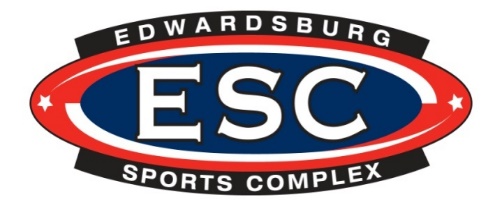 at the Edwardsburg Sports ComplexThe complex will be open for the U.S. 12 Heritage Trail Garage Sale on August 12 and 13, 2022. Set-up will start at 6:00am each day. The sale will start at 8:00am and end at 4:00pm.Vendors will provide their own canopies, tables, and chairs. The Edwardsburg Sports Complex is not responsible for items left overnight.Cost:  $20 donation for one day	$40 donation for both daysFood Truck Vendors: $100 Per DayProvide your information below and send a check by mail to register for a 20' by 20' space at the Edwardsburg Sports Complex during the US. 12 garage sale weekend.Name:	 Address:  		City: 	State:  	Zip: __________	Phone: 	Email: 	Desired Booth Number: ________________________________________________Circle which day(s) you would like a space reserved:	Friday	SaturdayPlease direct questions to Candace at (269) 414-4417 orcandace.green@edwardsburgsportscomplex.orgEdwardsburg Sports Complex 127566 US 121 PO Box 193 I Edwardsburg, Michigan 49112Make checks payable to Edwardsburg Sports ComplexRegistration will NOT be accepted the day of, please have forms and payment in 1 week before.Please note:By completing your booth rental application, you are acknowledging that the Edwardsburg Sports Complex is not responsible for the security of any items left overnight, and the vendor agrees to abide by complex policies, including:Smoking and other forms of tobacco use are not permitted at the complex.Vehicles will not be allowed on the athletic fields or any surrounding turf.Empty boxes, crates. and other waste must leave with vendors at the conclusion of the weekend - they may not be left at the Complex.A full list of complex rules and regulations are available on our website under the About: FAQ section.www.EdwardsburgSportsComplex.org